ALLEGATO 6 LETTERA DI ADESIONE DELLE IMPRESE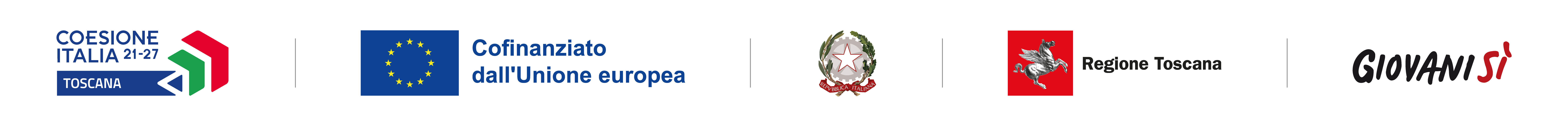 Oggetto: PR FSE+ 2021-2027 – Attività 2.e.2 Avviso pubblico per il miglioramento dell’offerta formativa degli Istituti Tecnici e Professionali Il sottoscritto ___________________________________ nato a _______________il___________ e residente a _____________________________________ via ______________________________ cap__________ in qualità di legale rappresentante dell’impresa _____________________________con sede legale (indicare indirizzo, Comune e Provincia) ________________________________, partita IVA/C.f. _______________DICHIARAChe, nell’ambito del progetto ______________ acronimo ____________ presentato dall’istituto di istruzione superiore di secondo grado ________________________ , la propria impresa si impegna a svolgere le seguenti attività: (specificare in modo dettagliato chi all’interno dell’impresa partecipa al progetto e con quale ruolo. A titolo esemplificativo tutoraggio ed accoglienza allievi in stage, partecipazione a progettazione congiunta, docenze, accompagnamento/orientamento degli studenti, realizzazione di visite didattiche ecc)_____________________________________________________________________________________________________________________________________________________________________________________________________________________________________________________________________________________________________________________________________________________________________________________________________________________________________________________________________________________________________________________________________________Luogo e data Firma e timbro								del legale rappresentante																																	…………………………………………….(in caso di firma autografa allegare copia leggibile ed in corso di validità del documento di identità)